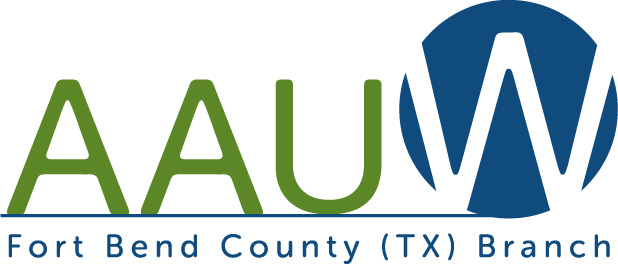 Welcome to the American Association of University Women!Our mission is to advance gender equity for women and girls through research, education, and advocacy.We are thrilled to have you join our branch!Name: ________________________________________E-mail address: _________________________________Phone number: _________________________________Address: _______________________________________________________________Postsecondary School: __________________________________    Major___________Please write your check to Fort Bend County AAUW and either give it to Finance Chair Margo Johnson in person or mail it to her at 3314 Palm Desert Lane, Missouri City, TX 77459.  For 2018-19 dues are $85 (includes national, state, and local).  Please enclose this form too!Here is what  we are proud of: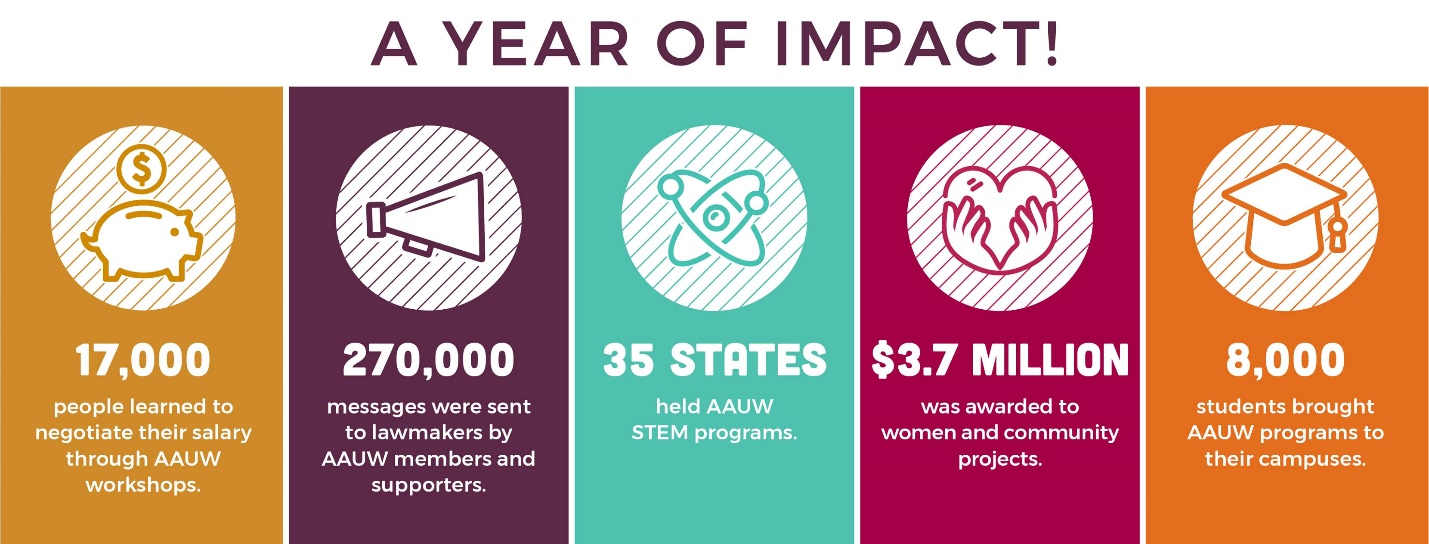 